FALL SEPTEMBER RALLY Hey All,

I just wanted to explain a little bit more about the Fall Rally. As it is very different than before.

First of all it is going to be a lot closer for everyone and is on a Saturday.
It is at Prince of Peace Church in Pickerington on Saturday September 30th from Noon - 3pm.

Secondly, it is going to be a whole lot cheaper.
$10 per person instead of $20.

Third, there is going to be something for everyone!

Food: Typical tailgate food with hotdogs on the grill.

Tailgate: There will be 2 60 inch TV's playing the football game outside.
OSU vs Rutgers if that is a Noon game or whatever game looks the best if not.

Games: Your favorite tailgate games like flag football, cornhole, can jam, ect...

Inflatable Obstacle Course: Race your friends.

The Buckeye Game Truck: Seriously, check this thing out! https://buckeyevideogametruck.com/
20 people at a time, playing video games on huge TV's, sitting on fancy stadium sets. It is something.

I hope you can get your church's excited about this day. It is going to be so much fun.
This event works if you have 1 kid or 100. It helps bring the church's together. I help plan this and the
winter youth retreat and every year kids talk about how great it is to see that there are teens just like them
all over Columbus who are normal and love Jesus.

All you have to do is bring the kids and keep an eye on them while you watch football. A small price to pay
for such a cool day with youth.

If you have any questions let me know and O-H....

Thanks,

Rev Steve
firstnewark@gmail.com
740-616-8704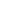 